    桃園市進出口商業同業公會 函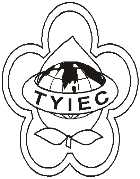          Taoyuan Importers & Exporters Chamber of Commerce桃園市桃園區中正路1249號5樓之4           TEL:886-3-316-4346   886-3-325-3781   FAX:886-3-355-9651ie325@ms19.hinet.net     www.taoyuanproduct.org受 文 者：各相關會員 發文日期：中華民國111年6月8日發文字號：桃貿安字第111075號附    件：隨文主   旨：「機械設備器具安全標準」部分條文及第九十四條附表二十五之一、第九十七條附圖六，業經勞動部於中華民國111年5月11日以勞職授字第1110202329號令修正發布，茲檢送「機械設備器具安全標準」部分條文及第九十四條附表二十五之一、第九十七條附圖六，  敬請查照。說   明：         依據勞動部111年5月11日勞職授字第          11102023294號函辦理。理事長  莊 堯 安